基隆市立中山高中國中部110學年第2學期教學計畫班級201~205、大德八年級201~205、大德八年級科目國文教師許釋霞、王建文、陳建良、林小蓉許釋霞、王建文、陳建良、林小蓉許釋霞、王建文、陳建良、林小蓉許釋霞、王建文、陳建良、林小蓉教學目標教學目標教學目標透過欣賞各類文本，培養思辨的能力，並能反思內容主題，應用於日常生活中，有效處理問題。運用科技、資訊與各類媒體所提供的素材，進行檢索、統整、解釋及省思，並轉化成生活的能力與素養。具備欣賞文學與相關藝術的能力，並培養賞析、創作的興趣。在國語文學習情境中，與他人合作學習，增進理解、溝通與包容的能力，在生活中建立友善的人際關係。閱讀各類議題的文本，探索不同文化的內涵，欣賞並尊重各國文化的差異性，了解與關懷多元文化的價值與意義。透過欣賞各類文本，培養思辨的能力，並能反思內容主題，應用於日常生活中，有效處理問題。運用科技、資訊與各類媒體所提供的素材，進行檢索、統整、解釋及省思，並轉化成生活的能力與素養。具備欣賞文學與相關藝術的能力，並培養賞析、創作的興趣。在國語文學習情境中，與他人合作學習，增進理解、溝通與包容的能力，在生活中建立友善的人際關係。閱讀各類議題的文本，探索不同文化的內涵，欣賞並尊重各國文化的差異性，了解與關懷多元文化的價值與意義。透過欣賞各類文本，培養思辨的能力，並能反思內容主題，應用於日常生活中，有效處理問題。運用科技、資訊與各類媒體所提供的素材，進行檢索、統整、解釋及省思，並轉化成生活的能力與素養。具備欣賞文學與相關藝術的能力，並培養賞析、創作的興趣。在國語文學習情境中，與他人合作學習，增進理解、溝通與包容的能力，在生活中建立友善的人際關係。閱讀各類議題的文本，探索不同文化的內涵，欣賞並尊重各國文化的差異性，了解與關懷多元文化的價值與意義。 本學期授課內容 本學期授課內容 本學期授課內容以「康軒」出版之教科書（國中國文第4冊）為主要教材。教材課文、國習之講解與訂正。 成語練習。寫作指導和練習。不定期補充講解課外閱讀、語文等資料。以「康軒」出版之教科書（國中國文第4冊）為主要教材。教材課文、國習之講解與訂正。 成語練習。寫作指導和練習。不定期補充講解課外閱讀、語文等資料。以「康軒」出版之教科書（國中國文第4冊）為主要教材。教材課文、國習之講解與訂正。 成語練習。寫作指導和練習。不定期補充講解課外閱讀、語文等資料。教學方式教學方式教學方式課文讀講。閱讀心得交流。作文範例之講解及練習。分組討論、分組搶答。課文讀講。閱讀心得交流。作文範例之講解及練習。分組討論、分組搶答。課文讀講。閱讀心得交流。作文範例之講解及練習。分組討論、分組搶答。評量方式評量方式評量方式隨堂筆試及口試。作文習作。課文誦讀及筆記評鑑。段考評量。隨堂筆試及口試。作文習作。課文誦讀及筆記評鑑。段考評量。隨堂筆試及口試。作文習作。課文誦讀及筆記評鑑。段考評量。對學生期望對學生期望對學生期望學生能建立正確積極的人生觀。學生能溫故知新，養成正確的學習態度。學生能拓展文學閱讀之領域。學生能靈活運用所學於文章寫作上。學生能了解做人做事的基本道理，並自我實踐。學生能建立正確積極的人生觀。學生能溫故知新，養成正確的學習態度。學生能拓展文學閱讀之領域。學生能靈活運用所學於文章寫作上。學生能了解做人做事的基本道理，並自我實踐。學生能建立正確積極的人生觀。學生能溫故知新，養成正確的學習態度。學生能拓展文學閱讀之領域。學生能靈活運用所學於文章寫作上。學生能了解做人做事的基本道理，並自我實踐。家長配合事項家長配合事項家長配合事項督促學生按時繳交作業。鼓勵學生多閱讀優良課外書籍。督促孩子善用時間確實作好課前預習、課後復習。鼓勵孩子多關心時事，隨時保持良好的閱讀素養。督促學生按時繳交作業。鼓勵學生多閱讀優良課外書籍。督促孩子善用時間確實作好課前預習、課後復習。鼓勵孩子多關心時事，隨時保持良好的閱讀素養。督促學生按時繳交作業。鼓勵學生多閱讀優良課外書籍。督促孩子善用時間確實作好課前預習、課後復習。鼓勵孩子多關心時事，隨時保持良好的閱讀素養。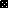 